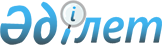 Об утверждении основных условий кредитования областных бюджетов на содействие развитию предпринимательства в моногородах на 2015 год и внесении изменений и дополнений в некоторые решения Правительства Республики КазахстанПостановление Правительства Республики Казахстан от 28 октября 2015 года № 848

      В соответствии со статьей 180 Бюджетного кодекса Республики Казахстан от 4 декабря 2008 года, Законом Республики Казахстан от 28 ноября 2014 года «О республиканском бюджете на 2015–2017 годы» и постановлением Правительства Республики Казахстан от 11 декабря 2014 года № 1300 «О реализации Закона Республики Казахстан «О республиканском бюджете на 2015–2017 годы» Правительство Республики Казахстан ПОСТАНОВЛЯЕТ:



      1. Утвердить прилагаемые основные условия кредитования областных бюджетов на содействие развитию предпринимательства в моногородах на 2015 год.



      2. Местным исполнительным органам областей в течение десяти календарных дней после принятия соответствующими маслихатами решений, предусматривающих в областных бюджетах на 2015 год соответствующие поступления, представить указанные решения маслихатов в Министерство финансов Республики Казахстан.



      3. Министерству финансов Республики Казахстан, Министерству национальной экономики Республики Казахстан в установленном законодательством Республики Казахстан порядке обеспечить:

      1) заключение кредитных договоров с местными исполнительными органами областей;

      2) контроль за целевым использованием и своевременным возвратом бюджетных кредитов в республиканский бюджет.



      4. Местным исполнительным органам областей ежеквартально, не позднее 10-го числа месяца, следующего за отчетным периодом, представлять информацию об освоении бюджетных кредитов в Министерство финансов Республики Казахстан и Министерство национальной экономики Республики Казахстан. 



      5. Министерству национальной экономики Республики Казахстан обеспечить мониторинг освоения бюджетных кредитов, выделенных на содействие развитию предпринимательства в моногородах на 2015 год.



      6. Утвердить прилагаемые изменения и дополнения, которые вносятся в некоторые решения Правительства Республики Казахстан.



      7. Контроль за исполнением настоящего постановления возложить на Министерство национальной экономики Республики Казахстан.



      8. Настоящее постановление вводится в действие со дня его первого официального опубликования.      Премьер-Министр

      Республики Казахстан                    К. МАСИМОВУтверждены         

постановлением Правительства

Республики Казахстан    

от 28 октября 2015 года № 848 

Основные условия кредитования областных бюджетов на содействие

развитию предпринимательства в моногородах на 2015 год

      1. Для предоставления кредитов местным исполнительным органам областей (далее – заемщик) устанавливаются следующие основные условия:

      1) кредиты в сумме 1 674 000 000 тенге (один миллиард шестьсот семьдесят четыре миллиона), предусмотренной Законом Республики Казахстан от 28 ноября 2014 года «О республиканском бюджете на 2015–2017 годы» и постановлением Правительства Республики Казахстан от 11 декабря 2014 года № 1300 «О реализации Закона Республики Казахстан «О республиканском бюджете на 2015–2017 годы», предоставляются заемщикам сроком на 5 (пять) лет по 0,01-процентной (ноль целых одна сотая) ставке вознаграждения для микрокредитования предпринимательства в моногородах на 2015 год;

      2) максимальная сумма микрокредита на одного субъекта частного предпринимательства не может превышать 10 000 000 (десять миллионов) тенге;

      3) период освоения кредитов исчисляется с момента перечисления кредитов со счета кредитора, составляет 5 (пять) лет и заканчивается 31 июля 2020 года.



      2. Дополнительные условия по предоставлению, погашению и обслуживанию кредитов устанавливаются в кредитном договоре в соответствии с Бюджетным кодексом Республики Казахстан.Утверждены          

постановлением Правительства

Республики Казахстан    

от 28 октября 2015 года № 848 

Изменения и дополнения, которые вносятся в некоторые решения

Правительства Республики Казахстан

      1. Утратил силу постановлением Правительства РК от 19.04.2016 № 234 (вводится в действие по истечении десяти календарных дней после дня его первого официального опубликования).



      2. В постановлении Правительства Республики Казахстан от 11 декабря 2014 года № 1300 «О реализации Закона Республики Казахстан «О республиканском бюджете на 2015–2017 годы»:



      подпункт 4) пункта 4 изложить в следующей редакции:

      «4) целевых текущих трансфертов областным бюджетам на реализацию текущих мероприятий в моногородах в рамках Программы развития регионов до 2020 года и распределение сумм кредитования областных бюджетов на содействие развитию предпринимательства в моногородах согласно приложению 34 к настоящему постановлению.»;



      в приложении 34:



      заголовок изложить в следующей редакции:

      «Распределение сумм целевых текущих трансфертов областным бюджетам на реализацию текущих мероприятий в моногородах в рамках Программы развития регионов до 2020 года и распределение сумм кредитования областных бюджетов на содействие развитию предпринимательства в моногородах»;



      в таблице заголовок графы изложить в следующей редакции:

      «                                                                 ».



      3. В постановлении Правительства Республики Казахстан от 31 марта 2015 года № 168 «Об утверждении Единой программы поддержки и развития бизнеса «Дорожная карта бизнеса-2020», внесении изменений в постановление Правительства Республики Казахстан от 10 июня 2010 года № 556 «О некоторых мерах по реализации Программы «Дорожная карта бизнеса-2020» и признании утратившими силу некоторых решений Правительства Республики Казахстан» (САПП Республики Казахстан, 2015 г., № 16-17, ст. 91):



      в Единой программе поддержки и развития бизнеса «Дорожная карта бизнеса-2020», утвержденной указанным постановлением:



      в разделе 5 «Основные направления Программы»: 



      пункт 10 изложить в следующей редакции:

      «10. Субсидирование осуществляется только по кредитам/договорам финансового лизинга с номинальной ставкой вознаграждения не более 16 %, из которых 10 % будет субсидироваться государством, а разница оплачивается Предпринимателем.»;



      подпункт 4) пункта 38 изложить в следующей редакции:

      «4) обязательными условиями бизнес-проекта являются софинансирование субъектом малого предпринимательства, в том числе начинающим молодым предпринимателем, начинающим предпринимателем, а также женщиной, инвалидом и лицом старше 50 лет, расходов на его реализацию в размере не менее 10 % от объема предоставляемого гранта, в том числе личным имуществом, а также создание новых рабочих мест.»;



      абзац первый пункта 39 изложить в следующей редакции:

      «39. Субъекты малого предпринимательства, в том числе молодые начинающие предприниматели, начинающие предприниматели, а также женщины, инвалиды и лица старше 50 лет, должны создать новые рабочие места и использовать средства гранта на следующие цели:»;



      пункт 42 дополнить частью второй следующего содержания:

      «Микрокредиты в 2015 году предоставляются субъектам малого предпринимательства, осуществляющим деятельность в моногородах, а с 1 января 2016 года – субъектам малого предпринимательства, осуществляющим деятельность в сельских населенных пунктах, малых городах и моногородах.» ;



      пункты 108 и 109 изложить в следующей редакции:

      «108. Субсидирование по проектам, реализуемым в приоритетных секторах экономики в рамках Программы, осуществляется только по кредитам/договорам финансового лизинга с номинальной ставкой вознаграждения не более 16 %, из которых 7 % компенсирует государство, а разницу оплачивает Предприниматель.

      109. Субсидирование по проектам, реализуемым в приоритетных отраслях обрабатывающей промышленности, определенных ГПИИР, осуществляется только по кредитам/договорам финансового лизинга с номинальной ставкой вознаграждения не более 16 %, из которых 10 % компенсирует государство, а разницу оплачивает Предприниматель.»;



      абзац первый пункта 171 изложить в следующей редакции:

      «171. Субсидирование ставки вознаграждения: может осуществляться только по кредитам банков с номинальной ставкой вознаграждения не более 16 %, из которых 6 % компенсирует государство, а разницу оплачивает предприниматель. При этом банк не взимает какие-либо комиссии, сборы и/или иные платежи, связанные с кредитом, за исключением случаев:»;



      пункт 172 изложить в следующей редакции:

      «172. В случае, если ставка вознаграждения по кредиту банка ниже чем 16 % годовых, то 6 % компенсирует государство, а разницу оплачивает предприниматель.»;



      абзац первый пункта 175 изложить в следующей редакции:

      «175. Субсидирование также может осуществляться по договорам финансового лизинга лизинговых компаний/банка/Банка развития с номинальной ставкой вознаграждения не более 16 % годовых, из которых 7% компенсирует государство, а разницу оплачивает предприниматель. При этом лизинговая компания/банк/банк развития не взимают какие-либо комиссии, сборы и/или иные платежи, связанные с заключением договора финансового лизинга, за исключением комиссий, сборов и/или иных платежей, связанных:»;



      в пункте 270:



      подпункт 7) изложить в следующей редакции:

      «7) в случае представления полного пакета документов, оператор компонента в течение 10 рабочих дней в порядке, предусмотренном в Правилах возмещения части затрат субъектов индустриально-инновационной деятельности по продвижению отечественных обработанных товаров, услуг на внешние рынки, утвержденных постановлением Правительства Республики Казахстан от 2 августа 2012 года № 1017, (далее – Правила возмещения) осуществляет проверку представленной заявки и прилагающихся к ним документов на предмет соответствия установленным требованиям.»;



      подпункт 9) изложить в следующей редакции:

      «9) в случае отсутствия несоответствий представленной заявки и прилагающихся к ним документов установленным требованиям, дальнейшая реализация компонента осуществляется в порядке, предусмотренном в Правилах возмещения;»;



      пункт 277 изложить в следующей редакции:

      «277. Компонент «Повышение компетенции предприятия» предоставляется предпринимателям, осуществляющим деятельность не менее 1 (одного) года в приоритетных секторах экономики, определенных  Программой «Производительность-2020», утвержденной постановлением Правительства Республики Казахстан от 14 марта 2011 года № 254 (далее – Программа «Производительность-2020»).»;



      в пункте 385:



      подпункт 7) изложить в следующей редакции:

      «7) в случае представления полного пакета документов, оператор компонента в течение 10 рабочих дней в порядке, предусмотренном в Правилах возмещения, осуществляет проверку представленной заявки и прилагающихся к ним документов на предмет соответствия установленным требованиям;»;



      подпункт 9) изложить в следующей редакции:

      «9) в случае отсутствия несоответствий представленной заявки и прилагающихся к ней документов установленным требованиям, дальнейшая реализация компонента осуществляется в порядке, предусмотренном в Правилах возмещения;».
					© 2012. РГП на ПХВ «Институт законодательства и правовой информации Республики Казахстан» Министерства юстиции Республики Казахстан
				№ п/пНаименование областейСумма, тыс. тенгев том числе:в том числе:в том числе:в том числе:кредитование областных бюджетов на содействие развитию предпринимательства в моногородахсубсидирование процентной ставки и гарантирование по кредитам банков для реализации проектов в рамках Единой программы поддержки и развития бизнеса «Дорожная карта бизнеса 2020»предоставление грантов на развитие новых производств в рамках Единой программы поддержки и развития бизнеса «Дорожная карта бизнеса-2020»Текущее обустройство